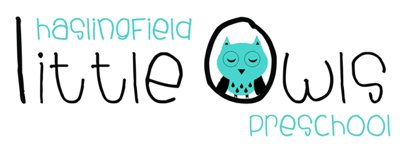 Week 3 Weekly Newsletter 25th June 2020Dear Little Owls Families,This week… Hopefully you saw our elderflower ice lollies we made on Tapestry. This was a way to learn how the elderflower moved about lots because it is a liquid and then kept checking as they froze and it became a solid and didn’t move around anymore...then it changed back to a liquid as it melted! The children loved moving around like liquid and ‘freezing’ still when we said ‘solid’-a good attention and listening game too! The children then wanted to make an ice lolly shop so did some signs, we made a queue and each person bought a lolly with their money, practising their manners as well.  Caroline is looking after the chrysalides over the weekend in case we get some butterflies so she will update you via Tapestry-keep looking! In our ‘Splish, Splash, Splosh’ book we learnt about the cycle of water and evaporation which we clapped out...what a big word having 5 syllables! The children have really enjoyed using water and brushes to ‘paint’ and watch the water evaporate. The beach small world was also thoroughly enjoyed, with a few stories being invented along the way! Our book ‘Is it a Mermaid?’ sparked lots of talk about kindness and also how to look after our oceans.Next week...We will continue our learning around holidays next week-thank you so much for all the photos! We are going to putting them around the outside area to inspire talking, drawing, painting and role play. The Moonbeams also will be doing a special leaving project with Sobia.Songs 10 Crysalides hanging on a leaf (10 green bottles tune)(and all the other summer songs which the children are loving!)StoriesThe Rainbow Fish by Marcus PfisterToddle Waddle by Julia DonaldsonRainbow rule We help each other-we will read ‘Hamster Learns to Help’ and a discussion starter. Photographer As you will know the photographer cancelled on Wednesday as his daughter had a temperature. He has rescheduled for Monday morning, obviously as long as her test comes back negative. He will be doing a group photo of all children, a Moonbeams photo and individual photos. Please let us know if you DO NOT wish for your child to be photographed.Julie! We are so pleased that Julie will be coming back to Little Owls next week! So please can email anything to Julie, unless it is specifically for my attention.Thank you!We are very lucky that one of our parents made us an amazing minibeast hotel! The children LOVE finding minibeasts and so now we have somewhere to rehome them to for a little stay! We also now have a new horse-shoe shaped table that will be perfect for snack and group activities; this was bought from money raised for Little Owls.Dates for your Diary Last Day of the term: Tuesday 21st July We hope you enjoy your weekend and we look forward to seeing you all next week! Best wishes from Abby, Caroline, Hayley and SobiaThe Little Owls Team 07704 908109 